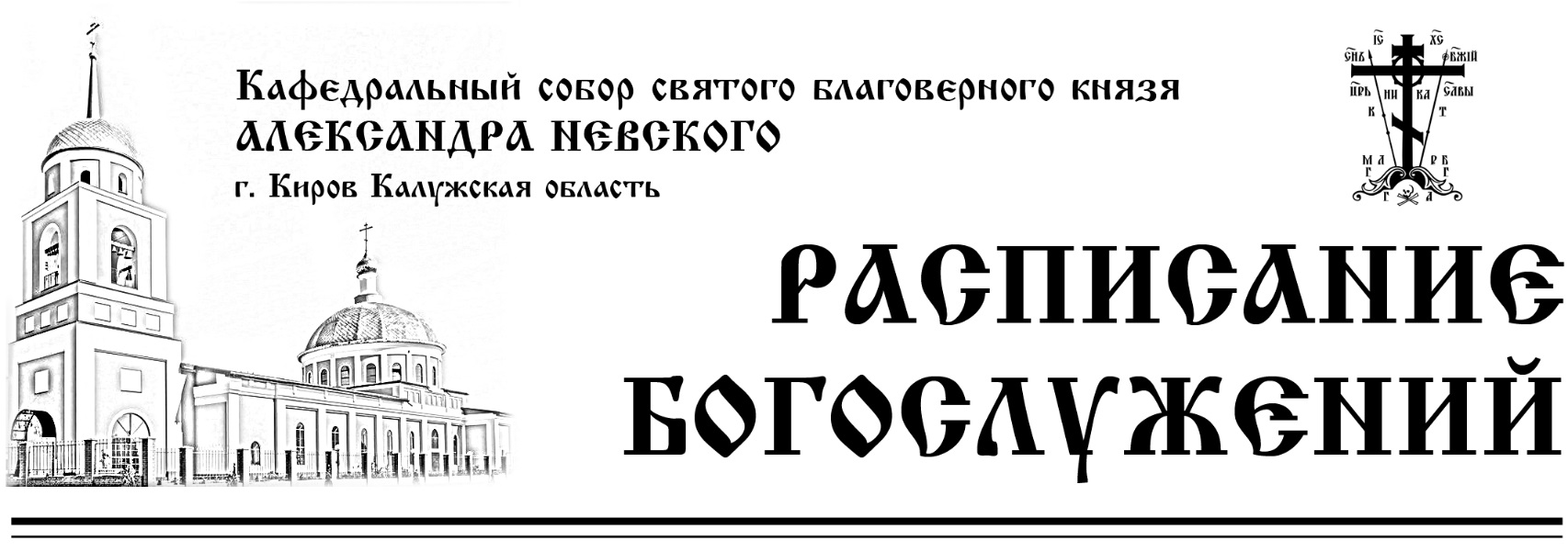 ТАИНСТВА СОБОРОВАНИЯ В ВЕЛИКИЙ ПОСТ БУДУТ СОВЕРШАТЬСЯ 26 МАРТА В 17:00;6 АПРЕЛЯ В 11:00, ИСПОВЕДЬ НАЧНЕТСЯ В 10:00.13 АПРЕЛЯ В 11:00, ИСПОВЕДЬ НАЧНЕТСЯ В 10:00;24 АПРЕЛЯ В 18:00, ИСПОВЕДЬ НАЧНЕТСЯ В 17:00.1 МАРТАПятница1700МУЧЕНИКОВ ПАМФИЛА ПРЕСВИТЕРА И ЕЖЕ С НИМЗАУПОКОЙНОЕ ВЕЧЕРНЕЕ БОГОСЛУЖЕИЕПАНИХИДА2 МАРТАСуббота080010001600ВСЕЛЕНСКАЯ РОДИТЕЛЬСКАЯ (МЯСОПУСТНАЯ) СУББОТА(память совершаем всех от века усопших православных христиан, отец и братий наших)ЧАСЫ И БОЖЕСТВЕННАЯ ЛИТУРГИЯПАНИХИДАВСЕНОЩНОЕ БДЕНИЕ. ИСПОВЕДЬ.3 МАРТАВоскресенье0830НЕДЕЛЯ МЯСОПУСТНАЯ, О СТРАШНОМ СУДЕ.ЧАСЫ И БОЖЕСТВЕННАЯ ЛИТУРГИЯВОДОСВЯТНЫЙ МОЛЕБЕН6 МАРТАСреда09001700ПРЕПОДОБНОГО ТИМОФЕЯ В СИ́МВОЛЕХ.ПАНИХИДАВЕЧЕРНЕЕ БОГОСЛУЖЕНИЕ. ПОЛИЕЛЕЙ.7 МАРТАЧетверг08001700ОБРЕТЕНИЕ МОЩЕЙ БЛАЖЕННОЙ МАТРОНЫ МОСКОВСКОЙ (полиелейная служба перенесена с пятницы 8 марта)ЧАСЫ И БОЖЕСТВЕННАЯ ЛИТУРГИЯМОЛЕБЕН ДЛЯ БЕРЕМЕННЫХ ПРЕД ИКОНОЙ БОЖИЕЙ МАТЕРИ «ПОМОЩНИЦА В РОДАХ»8 МАРТАПятница1700Священномученика Поликарпа, епископа Смирнского.УСТАВНОЕ ВЕЧЕРНЕЕ БОГОСЛУЖЕНИЕ 9 МАРТАСуббота080010001600ПЕРВОЕ И ВТОРОЕ ОБРЕ́ТЕНИЕ ГЛАВЫ ИОАННА ПРЕДТЕЧИВсех преподобных отцов в подвиге просиявших.ЧАСЫ И БОЖЕСТВЕННАЯ ЛИТУРГИЯПАНИХИДАВСЕНОЩНОЕ БДЕНИЕ. ИСПОВЕДЬ.10 МАРТА Воскресенье08301600НЕДЕЛЯ СЫРОПУСТНАЯ. ВОСПОМИНАНИЕ АДАМОВА ИЗГНАНИЯПРОЩЕНОЕ ВОСКРЕСЕНИЕЧАСЫ И БОЖЕСТВЕННАЯ ЛИТУРГИЯВОДОСВЯТНЫЙ МОЛЕБЕНУСТАВНОЕ ВЕЧЕРНЕЕ БОГОСЛУЖЕНИЕЧИН ПОЩЕНИЯЗАГОВЕНЬЕ НА ВЕЛИКИЙ ПОСТ11 МАРТА Понедельник08001700СЕДМИЦА 1-я ВЕЛИКОГО ПОСТА.Святителя Порфирия, архиепископа Газского.УСТАВНОЕ УТРЕННЕЕ БОГОСЛУЖЕНИЕВЕЛИКОЕ ПОВЕЧЕРИЕ С ЧТЕНИЕМ ПОКАЯННОГО КАНОНА ПРЕПОДОБНОГО АНДРЕЯ КРИТСКОГО12 МАРТАВторник08001700Преподобного Прокопия Декаполита, исповедника.УСТАВНОЕ УТРЕННЕЕ БОГОСЛУЖЕНИЕВЕЛИКОЕ ПОВЕЧЕРИЕ С ЧТЕНИЕМ ПОКАЯННОГО КАНОНА ПРЕПОДОБНОГО АНДРЕЯ КРИТСКОГО13 МАРТАСреда08001700Преподобного Василия исповедника.УТРЕННЕЕ БОГОСЛУЖЕНИЕ И ЛИТУРГИЯ ПРЕЖДЕОСВЯЩЕННЫХ ДАРОВПАНИХИДАВЕЛИКОЕ ПОВЕЧЕРИЕ С ЧТЕНИЕМ ПОКАЯННОГО КАНОНА ПРЕПОДОБНОГО АНДРЕЯ КРИТСКОГО14 МАРТАЧетверг08001700Преподобномученицы Евдокии.УСТАВНОЕ УТРЕННЕЕ БОГОСЛУЖЕНИЕВЕЛИКОЕ ПОВЕЧЕРИЕ С ЧТЕНИЕМ ПОКАЯННОГО КАНОНА ПРЕПОДОБНОГО АНДРЕЯ КРИТСКОГО15 МАРТАПятница08001700Священномученика Феодота, епископа КиренейскогоУТРЕННЕЕ БОГОСЛУЖЕНИЕ И ЛИТУРГИЯ ПРЕЖДЕОСВЯЩЕННЫХ ДАРОВЧтение молебного канона великомученику Феодору Тирону и благословение коливаВЕЧЕРНЕЕ БОГОСЛУЖЕНИЕ. ПОЛИЕЛЕЙ.На этот день перенесена полиелейная служба в честь «Державной» иконы Божией Матери с 15 марта16 МАРТАСуббота080010001600ИКОНЫ БОЖИЕЙ МАТЕРИ «ДЕРЖАВНОЙ»(Служба перенесена с 15 марта)Великомученика Феодора Тирона.ЧАСЫ И БОЖЕСТВЕННАЯ ЛИТУРГИЯПАНИХИДАВСЕНОЩНОЕ БДЕНИЕ. ИСПОВЕДЬ.17 МАРТАВоскресенье0830НЕДЕЛЯ 1-я ВЕЛИКОГО ПОСТА.ТОРЖЕСТВО ПРАВОСЛАВИЯ.Благоверного князя Даниила МосковскогоЧАСЫ И БОЖЕСТВЕННАЯ ЛИТУРГИЯМОЛЕБНОЕ ПЕНИЕ НЕДЕЛИ ПРАВОСЛАВИЯ19 МАРТАВторник1700МУЧЕНИКОВ 42-х ВО АМОРЕЕ.УСТАВНОЕ ВЕЧЕРНЕЕ БОГОСЛУЖЕНИЕ20 МАРТАСреда0800СВЯЩЕННОМУЧЕНИКОВ, В ХЕРСОНЕСЕ ЕПИСКОПСТВОВАВШИХ ВАСИЛИЯ И ЕЖЕ С НИМ. УТРЕННЕЕ БОГОСЛУЖЕНИЕ И ЛИТУРГИЯ ПРЕЖДЕОСВЯЩЕННЫХ ДАРОВПАНИХИДА 21 МАРТА Четверг1700ПРЕПОДОБНОГО ФЕОФИЛАКТА ИСПОВЕДНИКА, ЕПИСКОПА НИКОМИДИЙСКОГО.ВЕЛИКОЕ ПОВЕЧЕРИЕ. УТРЕНЯ. 1 ЧАС.22 МАРТАПятница08001700ОТДАНИЕ ПРАЗДНИКА СРЕТЕНИЯ ГОСПОДНЯ.40 МУЧЕНИКОВ, В СЕВАСТИЙСКОМ ОЗЕРЕ МУЧИВШИХСЯУТРЕННЕЕ БОГОСЛУЖЕНИЕ И ЛИТУРГИЯ ПРЕЖДЕОСВЯЩЕННЫХ ДАРОВ.СЛАВЛЕНИЕЗАУПОКОЙНОЕ ВЕЧЕРНЕЕ БОГОСЛУЖЕНИЕ ПАНИХИДА23 МАРТАСуббота080010001600СВЯТОГО МУЧЕНИКА КОДРАТА И ИЖЕ С НИМПоминовение усопшихЧАСЫ И БОЖЕСТВЕННАЯ ЛИТУРГИЯПАНИХИДАВСЕНОЩНОЕ БДЕНИЕ. ИСПОВЕДЬ.24 МАРТАВоскресенье083011001600НЕДЕЛЯ 2-я ВЕЛИКОГО ПОСТА.Святителя Григория Паламы, архиепископа ФессалонитскогоЧАСЫ И БОЖЕСТВЕННАЯ ЛИТУРГИЯВСТРЕЧА ЧУДОТВОРНЫХ ИКОН И КОВЧЕГОВ С ЧАСТИЦАМИ СВЯТЫХ МОЩЕЙ ВЕЛИКОМУЧЕНИКА ПАНТЕЛЕИМОНА ЦЕЛИТЕЛЯ И БЛАЖЕННОЙ МАТРОНЫ МОСКОВСКОЙВОДОСВЯТНЫЙ МОЛЕБЕНПАССИЯ. УСТАВНОЕ ВЕЧЕРНЕЕ БОГОСЛУЖЕНИЕ С ЧТЕНИЕМ АКАФИСТА СТРАСТЯМ ХРИСТОВЫМ.25 МАРТАПонедельник09001700СЕДМИЦА 3-я ВЕЛИКОГО ПОСТА.Святителя Григория Двоеслова, епископа Римского.ВОДОСВЯТНЫЙ МОЛЕБЕН ПРЕД СВЯТЫНЯМИ.ВОДОСВЯТНЫЙ МОЛЕБЕН ПРЕД СВЯТЫНЯМИ.26 МАРТАВторник090016001700ПЕРЕНЕСЕНИЕ МОЩЕЙ СВТ. НИКИФОРА, ПАТРИАРХА КОНСТАНТИНОПОЛЬСКОГО.ВОДОСВЯТНЫЙ МОЛЕБЕН ПРЕД СВЯТЫНЯМИ.ТАИНСТВО ИСПОВЕДИ.ТАИНСТВО СОБОРОВАНИЯ27 МАРТАСреда080010001700ПРЕПОДОБНОГО ВЕНЕДИКТА НУРСИЙСКОГО.УТРЕННЕЕ БОГОСЛУЖЕНИЕ И ЛИТУРГИЯ ПРЕЖДЕОСВЯЩЕННЫХ ДАРОВ.ВОДОСВЯТНЫЙ МОЛЕБЕН. ПАНИХИДА. ВОДОСВЯТНЫЙ МОЛЕБЕН ПРЕД СВЯТЫНЯМИ.28 МАРТАЧетверг1700МУЧЕНИКА АГАПИЯ И С НИМ СЕМИ МУЧЕНИКОВУСТАВНОЕ ВЕЧЕРНЕЕ БОГОСЛУЖЕНИЕВОДОСВЯТНЫЙ МОЛЕБЕН ПРЕД СВЯТЫНЯМИ.29 МАРТАПятница08001700СВЯТИТЕЛЯ СЕРАПИОНА, АРХИЕПИСКОПА НОВГОРОДСКОГО.УТРЕННЕЕ БОГОСЛУЖЕНИЕ И ЛИТУРГИЯ ПРЕЖДЕОСВЯЩЕННЫХ ДАРОВ.ВОДОСВЯТНЫЙ МОЛЕБЕН ПРЕД СВЯТЫНЯМИ.ЗАУПОКОЙНОЕ ВЕЧЕРНЕЕ БОГОСЛУЖЕНИЕПАНИХИДА30 МАРТАСуббота0800100015001600ПРЕПОДОБНОГО АЛЕКСИЯ, ЧЕЛОВЕКА БОЖИЯ.Поминовение усопшихЧАСЫ И БОЖЕСТВЕННАЯ ЛИТУРГИЯПАНИХИДАПОКАЯННЫЙ МОЛЕБЕН ПЕРЕД МОЩАМИ ВИФЛЕЕМСКИХ МЛАДЕНЦЕВ ДЛЯ КАЮЩИХСЯ В ГРЕХЕ ДЕТОУБИЙСТВА ВО ЧРЕВЕВСЕНОЩНОЕ БДЕНИЕ. ИСПОВЕДЬ.31 МАРТАВоскресенье08301600НЕДЕЛЯ 3-я ВЕЛИКОГО ПОСТА, КРЕСТОПОКЛОННАЯ.ЧАСЫ И БОЖЕСТВЕННАЯ ЛИТУРГИЯВОДОСВЯТНЫЙ МОЛЕБЕНВСТРЕЧА МИТРОПОЛИТА КАЛУЖСКОГО И БОРОВСКОГО КЛИМЕНТАПАССИЯ. УСТАВНОЕ ВЕЧЕРНЕЕ БОГОСЛУЖЕНИЕ С ЧТЕНИЕМ АКАФИСТА СТРАСТЯМ ХРИСТОВЫМ.Богослужение возглавит митрополит Калужский и Боровский Климент в сослужении архиереев и духовенства Калужской митрополии